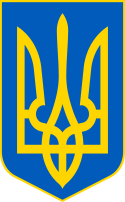 У К Р А Ї Н ААВАНГАРДІВСЬКА СЕЛИЩНА  РАДАОДЕСЬКОГО РАЙОНУ ОДЕСЬКОЇ ОБЛАСТІР І Ш Е Н Н ЯРозглянувши заяву гр. Дикуна М.М. про передачу в оренду строком на 20 (двадцять) років земельної ділянки загальною площею 2,7067 га, кадастровий номер 5123755200:02:004:0410, з цільовим призначенням для розміщення та експлуатації основних, і допоміжних будівель та споруд підприємств переробної, машинобудівної та іншої промисловості (код КВЦПЗД 11.02), місце розташування якої: Одеська область, Одеський район, смт Авангард, вул. Ангарська, 17,   керуючись статтями 12,83,93,120,122,124,134, розділу Х Земельного кодексу України, п. 288.5 ст. 288 Податкового кодексу України, Законом України «Про оренду землі», п. 34 частини 1 ст. 26 Закону України «Про місцеве самоврядування в Україні»,  Законом України «Про затвердження Указу Президента України «Про продовження строку дії воєнного стану в Україні»» від 8.11.2023 № 3429-IX, враховуючи рекомендації Постійної комісії селищної ради з питань земельних відносин, природокористування, охорони пам’яток, історичного середовища та екологічної політики, Авангардівська селищна рада вирішила 1. Передати громадянину України Дикуну Миколі Миколайовичу в оренду строком на 20 (двадцять) років земельну ділянку загальною площею 2,7067 га, кадастровий номер 5123755200:02:004:0410, з цільовим призначенням для розміщення та експлуатації основних, і допоміжних будівель та споруд підприємств переробної, машинобудівної та іншої промисловості (код КВЦПЗД 11.02), місце розташування якої: Одеська область, Одеський район, смт Авангард, вул. Ангарська, 17.2. Встановити орендну плату:- на період дії правового режиму воєнного стану в Україні, але не пізніше 31.12.2024, в розмірі 1-го відсотка від нормативної грошової оцінки земельної ділянки величиною 21 264,67грн (двадцять одна тисяча двісті шістдесят чотири гривні 67 коп.) в місяць, або  255 176,07 грн (двісті п’ятдесят п’ять тисяч сто сімдесят шість гривень 07 коп.) в рік.- з 01.01.2025 в розмірі 3-х відсотків від нормативної грошової оцінки земельної ділянки.№ 2602 -VІІІвід 01.02.2024Нормативна грошова оцінка земельної ділянки становить 25 517 607,06 грн (двадцять п’ять мільйонів п’ятсот сімнадцять тисяч шістсот сім гривень 06 коп.).3. Оплату проводити щомісячно протягом 30 календарних днів, наступних за останнім календарним днем звітного за реквізитами: Код області: 15;  Населений пункт: Авангардівська селищна ТГ;  Отримувач: ГУК в Од.обл./отг смт Аванг./18010900;  Код отримувача (ЄДРПОУ): 37607526;  Банк отримувача: Казначейство України (ел. адм. подат.); Номер рахунку (IBAN): UA368999980334149815000015598; Код класифікації доходів бюджету: 18010900;  Найменування коду класифікації доходів бюджету: Орендна плата з фізичних осіб;  Наявність відомчої ознаки: "00" Без деталізації за відомчою ознакою.4. Доручити селищному голові укласти від імені Авангардівської селищної ради договір оренди землі з Дикуном М.М.5. Контроль за виконанням рішення покласти на постійну комісію селищної ради з питань земельних відносин, природокористування, охорони пам’яток, історичного середовища та екологічної політики.Селищний голова                                                             Сергій ХРУСТОВСЬКИЙ№ 2602 -VІІІвід 01.02.2024Про передачу в оренду земельної ділянки гр. Дикуну М.М.